Agency overviewOur vision is to create thriving environments, communities and economies for the people of New South Wales. We focus on some of the biggest issues facing our state. We deliver sustainable water resource and environment management, secure our energy supply, oversee our planning system, maximise community benefit from government land and property, and create the conditions for a prosperous state. We strive to be a high-performing, world-class public service organisation that celebrates and reflects the full diversity of the community we serve and seeks to embed Aboriginal cultural awareness and knowledge throughout the department.The Corporate Services division develops, manages and advises on systems, infrastructure, policies and standards for the department in the areas of finance, procurement and administration, asset management, information and communication technology.Primary purpose of the roleCoordinate the preparation and lodgment of all tax and treasury returns including: Fringe Benefits Tax (FBT), Goods and Services Tax (GST), Payroll Tax Returns and remittance of Pay as you Go (PAYG), Treasury recoups and payment returns for the NSW Department of Planning, Industry and Environment and customer agencies.Key accountabilitiesContribute to the preparation and review of tax calculations and maintenance of tax balances in the general ledger, preparing reports and briefings to inform decision making.Work closely with the Manager, Tax to coordinate the data collection and consolidation of documentation relating to all noted returns ensuring the integrity of tax related data and compliance with statutory obligationsPrepare, reconcile and lodge all DPE and customer agency ATO, Revenue NSW and Treasury returns including but not limited to: Fringe Benefits Tax (FBT), Goods & Services Tax (GST), Payroll Tax Returns, remittances of Pay as you Go (PAYG) returns.Research data, source information and assist with the reconciliation and remittance of crown revenue to NSW Treasury, recouping of expenses from NSW Treasury, balancing of superannuation and long service leave liabilities accepted by the Crown, as well as the completion of relevant reconciliations of the treasury ledgers and Crown Data ReturnsForge and maintain partnerships with clients through interaction; respond to enquiries and provide assistance and guidance to increase tax complianceRegularly communicate with internal and external stakeholders and team members to ensure taxation documents are lodged and business unit objectives are metContribute to the review, development and implementation of procedures and policies to ensure the delivery of quality taxation and transaction servicesAssist the Manager Tax Services in the coordination of the Tax Services team activities.Key challengesMinimizing tax liabilities through informed application of tax laws and regulations and ensure taxation reports are accurate and integrity of data is maintainedBalancing competing demands and priorities and ensuring adherence to taxation policies, guidelines and legislation to avoid penaltiesMaintaining current knowledge of changing State and Commonwealth legislation to ensure the department is tax compliant.Key relationshipsRole dimensionsDecision makingThe role operates in a structured environment subject to established policies, procedures and practices.  Refers to Manager Tax for any decisions that require deviation from agreed outcomes or time frames; escalates issues or tasks that require a higher administrative or financial delegation, or submission to a higher level of management.Reporting lineManager TaxDirect reportsNilBudget/ExpenditureNilKey knowledge and experienceDemonstrated experience in tax and statutory return preparation and review.Extensive experience in account reconciliation and demonstrated attention to detail and accuracy.Essential requirementsQualification in relevant field such as accounting, bookkeeping or financial services.Capabilities for the roleThe NSW public sector capability framework describes the capabilities (knowledge, skills and abilities) needed to perform a role. There are four main groups of capabilities: personal attributes, relationships, results and business enablers, with a fifth people management group of capabilities for roles with managerial responsibilities. These groups, combined with capabilities drawn from occupation-specific capability sets where relevant, work together to provide an understanding of the capabilities needed for the role.The capabilities are separated into focus capabilities and complementary capabilities. Focus capabilitiesFocus capabilities are the capabilities considered the most important for effective performance of the role. These capabilities will be assessed at recruitment. The focus capabilities for this role are shown below with a brief explanation of what each capability covers and the indicators describing the types of behaviors expected at each level.Complementary capabilitiesComplementary capabilities are also identified from the Capability Framework and relevant occupation-specific capability sets. They are important to identifying performance required for the role and development opportunities. Note: capabilities listed as ‘not essential’ for this role are not relevant for recruitment purposes however may be relevant for future career development.ClusterPlanning and EnvironmentAgencyDepartment of Planning and EnvironmentDivision/Branch/UnitCorporate Services/Cluster FinanceClassification/Grade/BandClerk Grade 7-8LocationSydney/OrangeRole FamilyBespoke/Finance and Economics/DeliverANZSCO Code551111PCAT Code1523292Date of ApprovalAugust 2020 (updated January 2023; and January 2022)Agency Websitewww.dpe.nsw.gov.auWhoWhyInternalManager TaxReceives guidance from, discusses priorities and provides regular updates on key issuesIdentify and escalate major, new or emerging issues and recommend new approaches, strategies, practices, solutions, alternative options and responsesCustomers/Business Units/Service Level AgenciesReceive queries and respond with standard information or escalate within the unit.Provide advice and seek information.Team MembersInteract with and work collaboratively to achieve unit outcomesShare information and discuss solutions to problems with colleagues.ExternalAustralian Taxation Office, Revenue NSW, NSW TreasuryLiaise with external authorities to lodge returns or clarify tax issues.Seek advice and provide information.FOCUS CAPABILITIESFOCUS CAPABILITIESFOCUS CAPABILITIESFOCUS CAPABILITIESFOCUS CAPABILITIESCapability group/setsCapability nameBehavioural indicatorsLevel 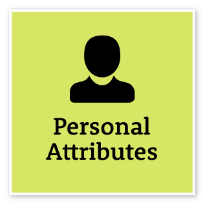 Manage SelfShow drive and motivation, an ability to self-reflect and a commitment to learningManage SelfShow drive and motivation, an ability to self-reflect and a commitment to learningKeep up to date with relevant contemporary knowledge and practices Look for and take advantage of opportunities to learn new skills and develop strengths Show commitment to achieving challenging goals Examine and reflect on own performanceSeek and respond positively to constructive feedback and guidance Demonstrate and maintain a high level of personal motivationAdept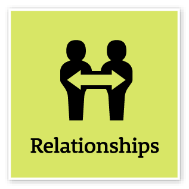 Communicate EffectivelyCommunicate clearly, actively listen to others, and respond with understanding and respectCommunicate EffectivelyCommunicate clearly, actively listen to others, and respond with understanding and respectFocus on key points and speak in plain EnglishClearly explain and present ideas and argumentsListen to others to gain an understanding and ask appropriate, respectful questionsPromote the use of inclusive language and assist others to adjust where necessaryMonitor own and others’ non-verbal cues and adapt where necessaryWrite and prepare material that is well structured and easy to followCommunicate routine technical information clearlyIntermediateCommit to Customer ServiceProvide customer-focused services in line with public sector and organisational objectivesCommit to Customer ServiceProvide customer-focused services in line with public sector and organisational objectivesTake responsibility for delivering high-quality customer-focused services Design processes and policies based on the customer’s point of view and needs Understand and measure what is important to customers Use data and information to monitor and improve customer service delivery Find opportunities to cooperate with internal and external stakeholders to improve outcomes for customers Maintain relationships with key customers in area of expertise Connect and collaborate with relevant customers within the communityAdept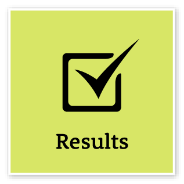 Deliver ResultsAchieve results through the efficient use of resources and a commitment to quality outcomesDeliver ResultsAchieve results through the efficient use of resources and a commitment to quality outcomesUse own and others’ expertise to achieve outcomes, and take responsibility for delivering intended outcomes Make sure staff understand expected goals and acknowledge staff success in achieving these Identify resource needs and ensure goals are achieved within set budgets and deadlines Use business data to evaluate outcomes and inform continuous improvement Identify priorities that need to change and ensure the allocation of resources meets new business needs Ensure that the financial implications of changed priorities are explicit and budgeted forAdeptThink and Solve ProblemsThink, analyse and consider the broader context to develop practical solutionsThink and Solve ProblemsThink, analyse and consider the broader context to develop practical solutionsResearch and apply critical-thinking techniques in analysing information, identify interrelationships and make recommendations based on relevant evidenceAnticipate, identify and address issues and potential problems that may have an impact on organisational objectives and the user experienceApply creative-thinking techniques to generate new ideas and options to address issues and improve the user experienceSeek contributions and ideas from people with diverse backgrounds and experienceParticipate in and contribute to team or unit initiatives to resolve common issues or barriers to effectivenessIdentify and share business process improvements to enhance effectivenessAdept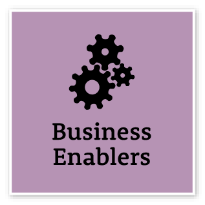 FinanceUnderstand and apply financial processes to achieve value for money and minimise financial riskFinanceUnderstand and apply financial processes to achieve value for money and minimise financial riskUnderstand core financial terminology, policies and processes, and display knowledge of relevant recurrent and capital financial measuresUnderstand the impacts of funding allocations on business planning and budgetsIdentify discrepancies or variances in financial and budget reports, and take corrective actionKnow when to seek specialist advice and support and establish the relevant relationshipsMake decisions and prepare business cases, paying due regard to financial considerationsAdeptCOMPLEMENTARY CAPABILITIESCOMPLEMENTARY CAPABILITIESCOMPLEMENTARY CAPABILITIESCOMPLEMENTARY CAPABILITIESCOMPLEMENTARY CAPABILITIESCapability group/setsCapability nameDescriptionLevel Display Resilience and CourageDisplay Resilience and CourageBe flexible and adaptable and respond quickly when situations changeIntermediateAct with IntegrityAct with IntegrityBe ethical and professional, and uphold and promote the public sector valuesIntermediateValue Diversity and InclusionValue Diversity and InclusionDemonstrate inclusive behaviour and show respect for diverse backgrounds, experiences and perspectivesFoundationalWork CollaborativelyWork CollaborativelyCollaborate with others and value their contributionIntermediateInfluence and NegotiateInfluence and NegotiateUse facts, knowledge and experience to support recommendationsIntermediatePlan and PrioritisePlan and PrioritisePlan to achieve priority outcomes and respond flexibly to changing circumstancesAdeptDemonstrate AccountabilityDemonstrate AccountabilityBe proactive and responsible for own actions, and adhere to legislation, policy and guidelinesIntermediateTechnologyTechnologyUnderstand and use available technologies to maximise efficiencies and effectivenessIntermediateProcurement and Contract ManagementProcurement and Contract ManagementUnderstand and apply procurement processes to ensure effective purchasing and contract performanceFoundationalProject ManagementProject ManagementUnderstand and apply effective planning, coordination and control methodsIntermediate